Delegació de vot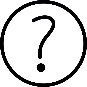 Què és?Cada persona associada té, com a mínim, un vot a l’assemblea general, tret que els estatuts indiquin una altra cosa. Aquest dret de vot es pot exercir de diversos mitjans i, entre ells, per delegació. Per poder-ho dur a terme d’aquesta manera, s’ha de fer formalment, identificant la persona delegant i delegada, així com la data de l’assemblea en la qual ha de tenir lloc aquesta delegació.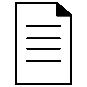 Model      , a       de       de 20     .En/Na                            , major d’edat, amb DNI núm.      , i domicili al carrer       de      , soci/a número       de l’Associació      , amb domicili al carrer       i número d’inscripció al registre d’entitats      , MANIFESTO:1.- Que exerceixo en temps i forma, l’opció de delegació de vot pels acords que s’adoptin en Assemblea General Ordinària que s’ha de celebrar el dia       de       de 20     , a les       hores, a la seu de l’entitat, tal i com es preveu a l’article       dels estatuts de l’associació.2.- Que essent al corrent del pagament de les quotes socials i tenint plena  facultat per votar en la citada assemblea, delego el meu vot a en/na      , major d’edat, amb DNI núm.      , amb domicili al carrer      , de      , i número de soci/a      .I perquè així consti,(Signatura representat/da)                               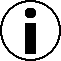 Més informacióEn relació amb el dret de de vot: 1. Cada associat té, com a mínim, un vot en l'assemblea general. Els estatuts poden establir la suspensió de l'exercici d'aquest dret per l'incompliment d'obligacions econòmiques. 2. Els estatuts de les associacions d'interès particular i d'aquelles en què hi hagi persones jurídiques que tinguin la condició d'associades poden establir sistemes de vot ponderat. La ponderació ha d'estar basada en la representativitat dels associats o en altres criteris objectius. El vot ponderat no opera en l'adopció d'acords de caràcter disciplinari. 3. El dret de vot es pot exercir per delegació, per correu o per mitjans telemàtics si els estatuts ho estableixen i determinen el procediment d'exercici d'aquest dret. 4. L'assemblea general, si es qüestiona el dret de vot d'algun associat per raó d'un possible conflicte d'interessos amb l'associació, ha de decidir sobre aquesta qüestió en votació separada i, si escau, secreta. Tal i com s’estableix a la Llei 4/2008 de 24 d’abril, es permet el dret de representació o delegació de vot si així està previst i regulat en els estatuts de l’associació. Cal establir, doncs, la forma en què aquesta delegació es considera vàlida i es pot establir alhora una limitació. Per exemple: establir que en una mateixa persona sòcia no podran recaure més de cinc vots delegats. En cas de no voler establir la delegació o representació de vot s’hauria de prohibir expressament en els estatuts.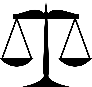 Regulació legal Regulació legal Article 322.7 Llei 4/2008 de 24 d’abril, del Llibre Tercer del Codi civil de Catalunya, relatiu a les persones jurídiques.